XХIX открытый городской турнир «BwB*» по бадминтону
24 сентября 2022 года, г. Кемерово ФГБОУ ВО «КемГУ»Парный разряд (группа 400+)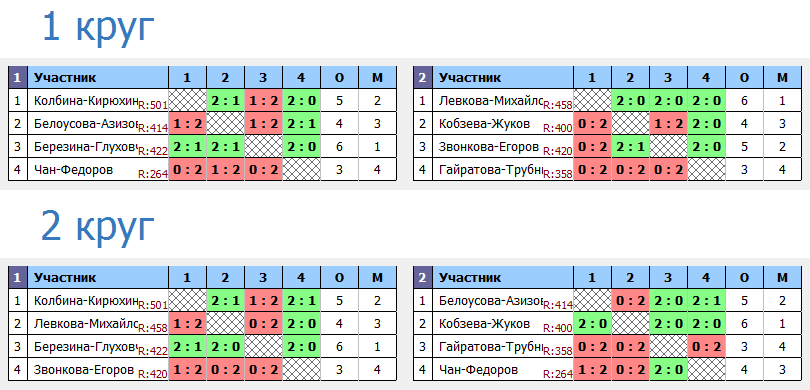 Парный разряд (группа 400)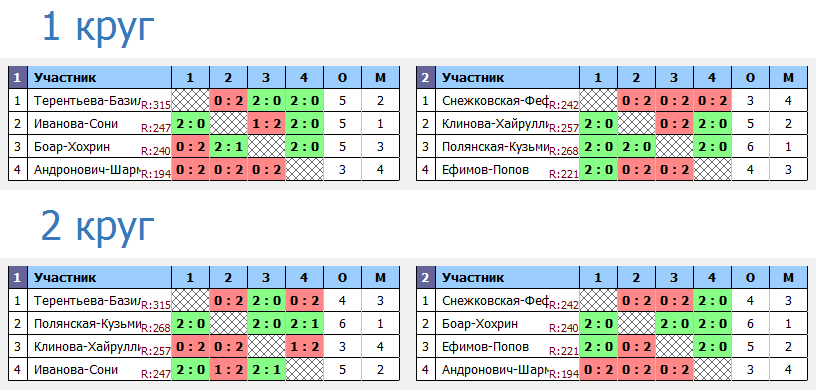 Парный разряд (группа 250)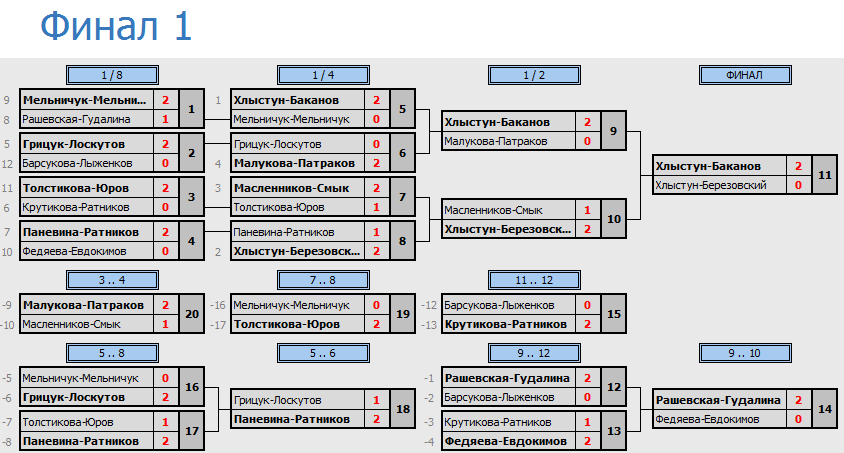 